Муниципальное бюджетное общеобразовательное учреждениесредняя общеобразовательная школа № 20 города Невинномысска  ПРОГРАММА   лагеря «БРИГАНТИНА»с дневным пребыванием детей на базе МБОУ СОШ №20 города Невинномысска «Лето – 2022»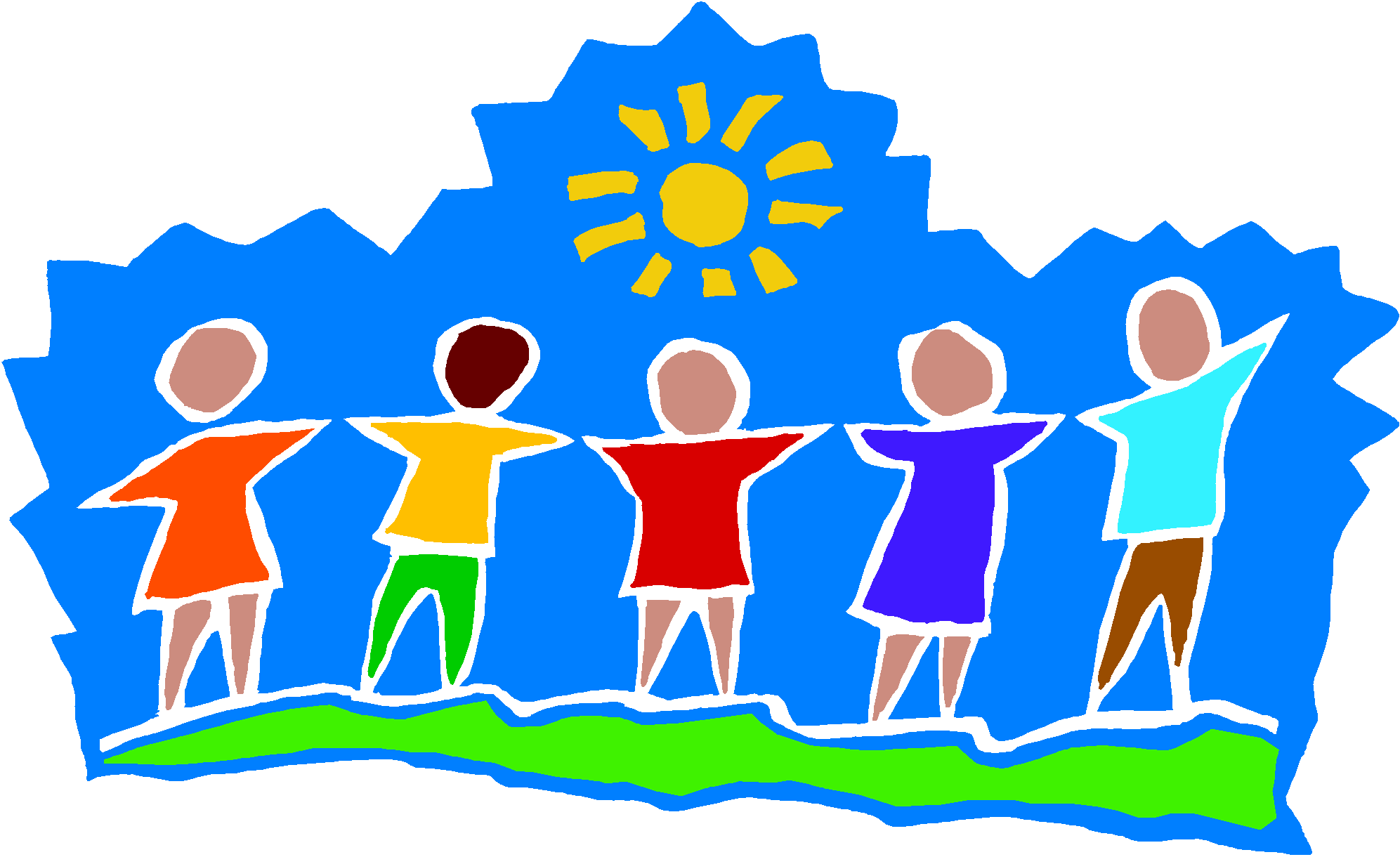 г. Невинномысск2022 годИНФОРМАЦИОННАЯ КАРТА ПРОГРАММЫСОДЕРЖАНИЕ ПРОГРАММЫИнформационная карта программыПояснительная запискаПедагогическая целесообразность программыЦель и задачи программыПринципы организации педагогического и воспитательного процесса в рамках программы Этапы реализации программыМатериально-технические и кадровые условия Критерии эффективности программыОжидаемые результатыПсихолого-педагогическое сопровождение смены и диагностика обучающихсяСписок использованной литературыПриложение. Программа профильной смены «Космолет «Радуга»Программа профильной смены «Юные Орлята»ПОЯСНИТЕЛЬНАЯ ЗАПИСКА«Дети должны всегда иметь право на счастливое детство.Их время должно быть временем радости, временем мира,игр, учебы и роста»Конвенция о правах ребенка.Летние каникулы составляют значительную часть свободного времени детей. Этот период как нельзя более благоприятен для развития их творческого потенциала, совершенствования личностных возможностей, приобщения к ценностям культуры, вхождения в систему социальных связей, воплощения собственных планов, удовлетворения индивидуальных интересов в личностно значимых сферах деятельности.Если ребенок из всех школьных предметов выделил какой-то один и с удовольствием им занимается, или же, чем-то серьезно увлекается: спортом, танцами, живописью или музыкой, то, возможно, без любимого занятия он будет скучать. В этом случае ему отлично подойдет профильный лагерь.Программа смен лагеря с дневным пребыванием  детей в средней школе № 20 города Невинномысска ориентирована на какой-то определенный школьный предмет или конкретный род занятий. А группы комплектуются по интересам и по уровню подготовки. Конечно, как и в любом другом лагере, много времени будет уделяться отдыху и развлечениям, но основное – это занятия по выбранному профилю, которые обычно проводят специально приглашенные преподаватели или тренеры. Основная задача – за смену на основе познавательно-игровой деятельности не только оздоровить и организовать досуг, но дать углубленные знания по какому-то предмету и развить определенные способности ребенка.Данная программа является комплексной и универсальной, т.е. включает в себя разноплановую деятельность, объединяет различные направления отдыха и воспитания детей в условиях оздоровительного лагеря и может использоваться для работы с детьми из различных социальных групп, разного возраста, уровня развития и состояния здоровья. Программа летнего лагеря включает в себя три профильные смены и имеет социально-педагогическую направленность.Новизна программы заключается в гармоничном сочетании образовательно-развивающей среды с физкультурно-оздоровительной, творческо-познавательной и гражданско-патриотической деятельностью.Актуальность программы определяется тем, что дети, находясь в летнем лагере получают новые знания, приобретают различные навыки и жизненный опыт, а приобретенные знания помогут в самосовершенствовании и самореализации своих возможностей.Педагогическая целесообразность программыФорма  «Путешествие» - это лучший способ сделать отдых полезным, ярким и незабываемым. Оно связанно с приключениями и открытиями. Главным открытием для детей станет открытие новых граней окружающего мира и расширение внутреннего пространства каждого ребенка, что в свою очередь, благоприятно влияет на формирование личности и ее качеств.Срок реализации программы. По продолжительности Программа является краткосрочной (1 смена – 21 день). Программа разработана c учетом следующих законодательных нормативно-правовых документов:Конвенция ООН о правах ребенка;Конституция РФ;Федеральный закон Российской Федерации от 29 декабря 2012 г. N 273-ФЗ «Об образовании в Российской Федерации»;Федеральным законом «Об основных гарантиях прав ребенка»;Приказ Министерства образования РФ от 13.07.2001 г. № 2688 «Об утверждении порядка проведения смен профильных лагерей, лагерей с дневным пребыванием, лагерей труда и отдыха»;СанПиН 2.4.3648-20 "Санитарно-эпидемиологические требования к организациям воспитания и обучения, отдыха и оздоровления детей и молодежи"" (утверждены постановлением Главного государственного санитарного врача РФ от 28.09.2020 г. № 28);Примерное положение о лагерях, организованных образовательными организациями, осуществляющими организацию отдыха и оздоровления обучающихся в каникулярное время (с круглосуточным или дневным пребыванием);Письмо Департамента молодежной политики, воспитания и социальной поддержки детей Минобрнауки России от 11.12.2006 № 06-1844 «Примерные требования к программам дополнительного образования детей»;Реестр организаций отдыха и оздоровления детей города Невинномысска в 2022 годуПриказ управления образования от администрации города Невинномысска от 06.05.2022 г. № 208-о/д «Об организации каникулярного отдыха детей в летний период 2022 года в муниципальных учреждениях, организующих деятельность лагерей отдыха и оздоровления детей, подведомственных управлению образования администрации города Невинномысска»;Приказ МБОУ СОШ № 20  об открытии  лагеря с дневным пребыванием детей на базе МБОУ СОШ № 20 города Невинномысска. Положение МБОУ СОШ №20 об организации отдыха детей и подростков в лагерях с дневным пребыванием детей на базе ОУПрограмма состоит из трех блоков:ОздоровительныйОбразовательныйДосуговыйЦель: Создание условий для полноценного интересного отдыха и оздоровления детей школьного возраста в период каникул.Задачи:Создание условий для организации отдыха детей.Развитие познавательной активности, творческого потенциала каждого ребенка.Создание благоприятных условий для укрепления здоровья детей, использование окружающей природы в качестве источника оздоровления ребенка.Формирование у ребят навыков общения и толерантности.Привитие навыков трудовой деятельности.Профилактика правонарушения и безнадзорности.Формирование качеств, составляющих культуру поведения, санитано-гигиеническую культуру.Принципы организации педагогического и воспитательного процесса в рамках программы:Принцип гуманизации отношений - построение всех отношений на основе уважения и доверия к человеку, на стремлении привести его к успеху, через идею гуманного подхода к ребенку, родителям, сотрудникам лагеря необходимо психологическое переосмысление всех основных компонентов педагогического процесса.Принцип соответствия типа сотрудничества психологическим возрастным особенностям обучающихся и типу ведущей деятельности - результатом деятельности воспитательного характера в летнем оздоровительном лагере с дневным пребыванием детей является сотрудничество ребенка и взрослого, которое позволяет воспитаннику лагеря почувствовать себя творческой личностью.Принцип демократичности - участие всех детей и подростков в программе развития творческих способностей.Принцип дифференциации воспитания - дифференциация в рамках летнего оздоровительного лагеря предполагает: отбор содержания, форм и методов воспитания в соответствии с индивидуально-психологическими особенностями детей; создание возможностей переключения с одного вида деятельности на другой в течение дня; взаимодействие всех мероприятий в рамках тематики дня; активное участие детей во всех видах деятельности;Принцип творческой индивидуальности - творческая индивидуальность - это характеристика личности, которая в самой полной мере реализует, развивает свой творческий потенциал.Принцип самореализации детей в условиях лагеря предусматривает: осознание ими целей и перспектив предполагаемых видов деятельности; добросовестность и индивидуальных особенностей; создание ситуации успеха; поощрение достигнутого.Принцип включенности воспитанников в социально значимые отношения предусматривает: обеспеченность гарантии свободного выбора деятельности и права на информацию; создание возможностей переключения с одного вида деятельности на другой в рамках смены или дня; предоставление возможности и право отстаивать свое мнение.Принцип взаимосвязей педагогического управления и детского самоуправления предусматривает: приобретение опыта организации коллективно деятельности и самоорганизации в ней; защиту каждого члена коллектива от негативных проявлений и вредных привычек, создание ситуаций, требующих принятие коллективного решения; формирование чувства ответственности за принятое решение, за свои поступки и действия.Принцип сочетания воспитательных и образовательных мероприятий с трудовой деятельностью детей предусматривает: режим дня, обеспечивающий разумное сочетание всех видов деятельности, взаимосвязь всех мероприятий в рамках тематического дня; активное участие детей во всех видах деятельности.Принцип, испытуемые при планировании и проведении лагерной смены: безусловная безопасность всех мероприятий; учет особенностей каждой личности; возможность проявления способностей во всех областях досуговой и творческой деятельности всеми участниками лагеря; достаточное количество оборудования и материалов для организации всей деятельности лагеря; распределение эмоциональной и физической нагрузки в течении каждого дня; четкое распределение обязанностей и времени между всеми участниками лагеря; моделирование и создание ситуации успеха при общении разных категорий детей взрослых; ежедневная рефлексия с возможностью для каждого участника лагеря высказать свое мнение о прошедшем дне.Отличительной особенностью данной программы является сочетание образовательной и досугово-творческой деятельности.Этапы реализации программы1. Подготовительный этап. апрель-майЭтот этап характеризуется тем, что за 2 месяца до открытия летнего оздоровительного лагеря начинается подготовка к летнему сезону.Деятельность этого этапа является:Проведение совещаний при директоре по подготовке учреждения к летнему сезону;Издание приказа по учреждению о проведении летней кампании;Разработка программы деятельности лагеря с дневным пребыванием детей (создание сюжета лагерной смены- «легенды» лагерной смены);Подбор и подготовка методического материала для проведения основных образовательных и досуговых мероприятий Программы;Отбор кадров для работы ЛДП;Подготовка вожатых для работы в лагере (из числа лидеров-старшеклассников, активистов школы);Составление необходимой документации для деятельности лагеря (план-сетка, положение, должностные обязанности, инструкции т.д.)2. Организационный этап май-июньЭтот период короткий по количеству дней, всего 2-3 дня.Основная деятельность. Этого этапа является:Встреча детей, проведение диагностики по выявлению лидерских, организаторских и творческих и творческих способностей;Запуск программы;Знакомство с правилами жизнедеятельности лагеря 3. Основной этапОсновная деятельность этого этапа является:Реализация основной идеи смены. Вовлечение детей и подростков в различные виды коллективно-творческих делЭто период установления правил, законов, традиций, внутри коллектива и лагеря в целом.Основной период смены - это период реализации целей и задач смены, личностной самореализации детей.Он делится на два самостоятельных и взаимопроникающих этапа: учебно-демонстративный, демонстрационно-закрепляющий.На первом этапе происходит:Овладение ребенком знаниями и умениями в соответствии с профилем лагерной смены; правилами, позициями, ролями, отвечающими ожиданиям и интересам подростков;Организация деятельности воспитанников, закрепляющей приобретенные навыки и мотивирующей на дальнейшее овладение учебной программой;Корректировка ценностно-ориентационной сферы подростка.На втором этапе происходит:Организация разнообразной творческой деятельности при активном включении детей в ее подготовку и проведение;Демонстрация полученных знаний, умений и навыков на уровне самодеятельности и самоорганизации;Корректировка межличностной сферы взаимоотношений, анализ и деятельности и поведения школьников.Основной эта характеризуется своей стабильностью: ребята привыкают к воспитателям и их требованиям, к режиму дня, к жизни в коллективе. Отряд входит в определенный ритм: подготовка мероприятия, проведение, снова подготовка.В основной период основными задачами становятся формирование коллектива и развитие самоуправления. Это достигается путем объединения ребят округ какой-либо деятельности, передачи некоторых полномочий ребятам - лидерам.Каждый день сопровождается планом-сеткой. Основной деятельностью в этот период является реализация сюжетно-ролевой игры. В соответствии с программой проводятся массовые мероприятия, экскурсии и т.д., проводятся оздоровительные мероприятия.4. Заключительный этап сменыОсновной идеей этого этапа является:Подведение итогов смены, поощрение талантливых детей;Выработка перспектив деятельности организации;Анализ предложений детьми, родителями, педагогами, внесенными по лагерю с дневным пребыванием детей в будущем.Данный этап посвящается творческому отчету каждого отряда. Организуются выставки рисунков, фотогазет, проведение показательных выступлений спортивной, технической и творческой направленности. Проводится заключительный концерт. Итоговая линейка, посвященная награждению детей, отличившихся в чем-либо на протяжении всей смены.Рекомендуемый режим дня:Материально-технические условия предусматривают:•	большой спортивный зал;•	школьная библиотека;•	столовая;•	игровая площадка;•	спортивная площадка;•	кабинеты;•	художественные средства, игры настольные и др.;•	хозяйственный инвентарь;•	аудиотека, фонограммы;•	канцелярские принадлежности;•	компьютер с выходом в Интернет, принтер, ксерокс, мультимедийный проекторКадровые условияВ соответствии со штатным расписанием в реализации программы участвуют:Кадровый состав смены:начальник летнего лагеря;педагог-психолог;педагоги-воспитатели;вожатые;педагог дополнительного образования;медицинский работникКритерии эффективности программы	Для того чтобы программа заработала, нужно создать такие условия, чтобы каждый участник процесса (взрослые и дети) нашёл своё место, с удовольствием относился к обязанностям и поручениям, с радостью участвовал в предложенных мероприятиях. Для выполнения этих условий разработаны следующие критерии эффективности:•	постановка реальных целей и планирование результатов программы;•	заинтересованность педагогов и детей в реализации программы, благоприятный психологический климат;•	удовлетворённость детей и взрослых предложенными формами работы;•	творческое сотрудничество взрослых и детей.Ожидаемые результаты:Общее оздоровление воспитанников, укрепление их здоровья.Укрепление физических и психологических сил детей, развитие лидерских и организаторских качеств, приобретение новых знаний, развитие творческих способностей, детской самостоятельности и самодеятельности.Получение участниками смены умений и навыков индивидуальной и коллективной творческой и трудовой деятельности, социальной активности.Развитие коммуникативных способностей и толерантности.Повышение творческой активности детей путем вовлечения их в социально-значимую деятельность.Приобретение новых знаний и умений в результате занятий в коллективах (разучивание песен, игр, изготовление ракет, прохождение полосы препятствий)Расширение кругозора детей.Повышение общей культуры учащихся, привитие им социально-нравственных норм.Личностный рост участников смены.Психолого-педагогическое сопровождение сменыЭто процесс оказания своевременной педагогической и психологической помощи нуждающимся в ней детям и система корректирующих воздействий на основе отслеживания изменений в процессе развития личности ребенка.Компоненты психолого – педагогического сопровождения:•	консультационный•	прогностический•	практический.     Функции психолого-педагогического сопровождения ребенка в условиях лагеря:•	Воспитательная – восстановление положительных качеств, позволяющих ребенку комфортно чувствовать себя в окружающее среде;•	Компенсаторная – формирование у ребенка стремления компенсировать  имеющиеся недостатки усилением приложения сил в том виде деятельности, который он любит и в котором он может добиться успеха, реализовать свои возможности, способности в самоутверждении.•	Стимулирующая – направлена на активизацию положительной социально-полезной, предметно-практической деятельности ребенка;•	Корректирующая – связана с исправлением отрицательных качеств в личности и предполагает применение разнообразных методов и методик, направленных на корректировку мотивационно-ценностных ориентаций и установок в общении и поведении. Педагогическая диагностика и способы корректировки программы:Диагностика обучающихсяВходящая диагностика - начало смены, знакомство, выяснение пожеланий и предпочтений, первичное выяснение психологического климата в детских коллективах: анкетирование; беседы в отрядах.Промежуточная диагностика - цветопись по результатам мероприятий и дел лагеря. Беседы в отрядахИтоговая диагностика - анкетирование, беседы в отрядах, методика «выбор», цветописьВ течение смены ведется ежедневная самооценка участников смены относительно эмоционального личного состояния, уровня развития коллектива; педагогическим коллективом летнего лагеря проводится ежедневная диагностика эмоционального состояния участников смены, в течение смены проводится социометрия, наблюдение за приоритетными видами деятельности участников. Афанасьев С.П., Коморин С.В. Сто отрядных дел. – Кострома: МЦ«Вариант», 2000Елисов А.В. Притчи на каждый урок (Дорогами мудрости). – НижнийНовгород: Поволжье, 2009Кулаченко М.П. Учебник для вожатого.– Ростов на Дону: Феникс,2008Лобачёва,  С.И. Организация досуговых, творческих и игровых мероприятий в летнем лагере 1 – 11 классы / С.И. Лобачева. – Москва: ВАКО, 2007. – 208с. Лобачева,  С.И. Справочник вожатого / С.И. Лоюачева, О.Е. Жиренко. – Москва: ВАКО, 2007. – 192с. Матвеева,  Е.М. Азбука здоровья: профилактика вредных привычек / Е.М. Матвеева. – Москва:Глобус, 2007. – 206с. Макаренко И.В. Позывные лета: Калейдоскоп летнего отдыха детей/ - М.: Илекса, Ставрополь: Сервисшкола, 2000Обухова,  Л.А. Новые 135 уроков здоровья, или Школа докторов природы (1 – 4 классы) / Л.А. Обухова, Н.А. Лемяскина, О.Е. Жиренко. – Москва: ВАКО, 2008. – 288с. Чурина,  Л. Игры, конкурсы, задания / Л. Чурина. – Москва:АСТ; СПб.: Сова, 2007. – 62с.  Шаульская,  Н.А. Летний лагерь: день за днем. День приятных сюрпризов / Н.А. Шаульская. – Ярославль: Академия развития; Владимир: ВКТ, 2008. – 224 с.  Шмаков,  С.А. Игры-шутки, игры-минутки / С.А. Шмаков. -  Москва, 1993.Приложение 1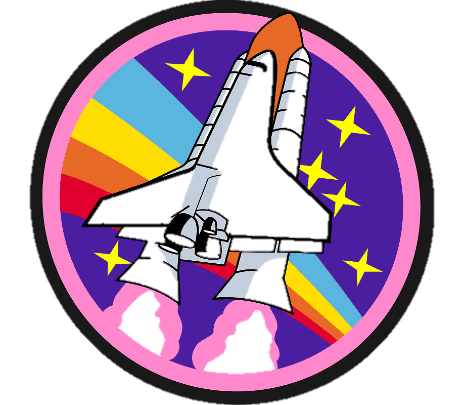 СМЕНА «КОСМОЛЕТ «РАДУГА»Девиз смены:  Сквозь тернии к звездам: здоровье- знания- задор!!!5 отсеков космолета «Радуга»1 отсек – отряд «Космосила»2 отсек  - отряд «Стремительный»3 отсек – отряд «Звездный дождь»4 отсек – отряд «Созвездие дружбы»5 отсек – отряд «Комета знаний»ЛЕГЕНДА ЛАГЕРНОЙ СМЕНЫ (игровая модель)Космическая корпорация «РАДУГА» объявила о космическом путешествии по семи планетам солнечной системы. Основная задача путешествия – познакомить туристов с миром Вселенной. Провести исследования на этих планетах и изучить систему существования. Туристы отправляются в путешествие на безвозмездной основе. Главным требованием организаторов является активное участие туристов во всех мероприятиях Проекта по космическому туризму.В этот период происходит формирование 5 отрядов – космических туристов. За каждым отрядом закрепляется воспитатель, который становится боцманом экипажа. 2 вожатых - Менеджеры космического туризма. Обучающиеся становятся туристами космических пространств. Жизнь отряда строится по законам и правилам лагеря.Космолет отправляется путешествие по заданному маршруту, выполняя задания и исследования. Но чтобы достичь результата, необходимо туристам еще и изучить основы астрономии и астронавтики. Для этого для них организован образовательный модуль «Ближе к звездам!», экскурсии и походы, эксперименты и лаборатории исследований (см. план-сетка лагерной смены). Не обходится смена и без сюрпризов и неожиданностей. Туристы встречаются с космическими пиратами, которые похитили капсулу ЖИЗНИ  в космолете «Радуга». И чтобы вернуть ее, туристам нужно собрать энергосхему семи цветов из метеоритов. Метеориты  нужно заработать на испытаниях, которые предлагают выполнить космические пираты. Туристы в конце смены собирают энергосхему и получаю капсулу ЖИЗНИ, в которой спрятаны энергосладости для туристов.Система мотивации и стимулирования детейМотивация участия детей в игре-путешествии заложена в виде элементов энергосхемы из кусочков метиорита, которые отряд собирает на протяжении всей смены. По итогам путешествия ребята собирают все элементы воедино. Ведения отдельной рейтинговой таблицы не требуется, так как деятельность отрядов не предполагает соревновательный характер. За участие в отдельных конкурсах, соревнованиях, играх отряды могут получать дипломы и грамоты, а при необходимости и возможности — сладкие призы.Индивидуальная система стимулирования участника смены может быть разработана и введена на усмотрение педагога, работающего с отрядом. В качестве рекомендаций: ребёнка можно награждать индивидуально грамотами, дипломами, небольшими медалями за конкретные достижения. Но если педагог считает, что необходимо ввести систему стимулирования внутри своего отряда, то она должна дополнять игровую модель, а не идти вразрез с ней.Согласно игровой модели в начале смены ребята занимают достаточно простую позицию — они договариваются о том, как назвать отряд, что может быть представлено на эмблеме их отряда, предлагают варианты того, что может быть включено в творческую визитку. Дальше в играх на сплочение ребята принимают ответственность в разной степени за свои решения и за решения команды. Попадая на космолет «Радуга» и отправляясь в космический тур, ребята знакомятся с правилами жизнедеятельности космических туристов, объединяются в микрогруппы для решения общих задач, которые им предлагаются (здесь могут быть представлены и творческие, и традиционные поручения, которые реализуются на протяжении смены). ПРИМЕРНЫЙ ПЛАН ЛАГЕРНОЙ СМЕНЫ  «КОСМОЛЕТ «РАДУГА»ПЕРЕЧЕНЬ  возможных мероприятий   для внесения в План лагерной смены «КОСМОЛЕТ «РАДУГА»Приложение 2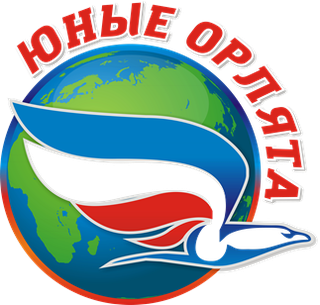 СМЕНА «Юные ОРЛЯТА»Девиз смены:  «Сегодня орлята, а завтра – орлы. Мы – Юность России, потомство земли!»ОТРЯДЫотряд «Смелый»отряд «Дружный»отряд «Креатив»отряд «Первый!»ЛЕГЕНДА ЛАГЕРНОЙ СМЕНЫ  (игровая модель)В основе игровой модели смены лежит путешествие ребят в неизвестную страну Маленьких и Великих Открытий (далее — страна Открытий, Страна). Путешествовать по неизвестным местам возможно только сплочённой командой! Тем более, что жителям этой страны требуется помощь. Поэтому, задача ребят создать такую команду, успешно пройти все испытания, собрать карту, пока неизвестной для них, страны, и таким образом помочь жителям в сохранении их главных сокровищ.Каждый день начинается с нового открытия — новой локации страны Открытий. Путешествовать по стране и открывать тайны помогают её невидимые жители, которые общаются с ребятами при помощи книги. Для педагога книга является инструментом поддержания игрового сюжета. От лица невидимых жителей педагог предлагает ребятам поучаствовать в том или ином событии, отвечает на их вопросы, даёт подсказки в виде элементов карты Страны, по которой ребята путешествуют.Погружение в игровую модель начинается с первых дней смены, где ребята узнают больше информации не только о лагере, его территории, но и своей командой путешественников представляют творческую визитку и знакомятся с другими ребятами. По итогам первых двух дней смены ребята находят волшебную книгу, которая становится их помощником в путешествии. Открыв эту книгу, ребята видят чистые листы, но на первой странице — послание от жителей Страны, в котором ребят просят о помощи: «... для того, чтобы страна Маленьких и Великих Открытий существовала долго и о ней никто не забыл, а жители и их друзья были счастливы, необходимо раскрыть все её тайны». Книга становится неким источником, с помощью которого ребята могут общаться с жителями Страны. Этой книге можно задать вопрос, и она ответит, а может наоборот, сама дать небольшое задание или поручение, пригласить ребят в игру или на экскурсию, дать подсказки, которые направят ребят к разгадкам всех тайн. Чтобы путешествие было успешным, также необходимо всем вместе договориться о правилах, которые нужно выполнять, и познакомиться с традициями той Страны, в путешествие по которой ребята отправляются (тематический час отряда «Открывая страницы интересной книги», который проходит во второй день смены»).На протяжении основного периода смены ребята постепенно открывают тайны, знакомятся с играми, легендами, забавами, традициями, народными промыслами, узнают о величии природного и национального богатств Страны.Летит день за днём и путешествие подходит к завершению. Смогли ли ребята помочь жителям страны Маленьких и Великих Открытий, получилось ли собрать карту этой страны, можно ли теперь назвать отряд настоящей командой? И что это за Страна, по которой они путешествовали столько дней? Как ответить на эти вопросы? На них ребята отвечают вместе со своим вожатым/учителем в рамках дел десятого тематического дня смены «Открытие тайн страны Маленьких и Великих открытий». Один из советов звучит от жителей страны: «... собрать воедино все элементы карты, которые они получили за эти несколько дней, и угадать, что это за страна, по которой они путешествовали». Ребята ещё раз вспоминают, как и где они путешествовали, собирают карту воедино и отгадывают, что всё это время путешествие проходило по знакомой и одновременно незнакомой для них стране — России.В завершение основного периода смены, когда ребята разгадали страну, по которой они путешествовали, они узнают, что невидимые жители, которые оставляли им свои послания, были их друзья, их семья и жители России. И вот, разгадав все тайны, которые скрывались в волшебной книге, ребята готовы к новым свершениям.Ярким моментом завершения смены становится совместно организованный праздник в честь того, что команда путешественников успешно справилась со всеми задачами и испытаниями.Подводя итоги смены, ребята вспоминают о своём удивительном путешествии, о знакомстве и общении с невидимыми жителями, о раскрытых тайнах и загадках, которые скрывала в себе волшебная книга, а также о совместном празднике. И чтобы всегда вспоминать и радоваться интересно прожитому лету, ребятам предлагается сделать афишу- коллаж, которую они разместят в классе в своём орлятском уголке.Система мотивации и стимулирования детейМотивация участия детей в игре-путешествии заложена в виде элементов карты, которые отряд собирает на протяжении всей смены. По итогам путешествия ребята собирают все элементы воедино. Ведения отдельной рейтинговой таблицы не требуется, так как деятельность отрядов не предполагает соревновательный характер. За участие в отдельных конкурсах, соревнованиях, играх отряды могут получать дипломы и грамоты, а при необходимости и возможности — сладкие призы.Индивидуальная система стимулирования участника смены может быть разработана и введена на усмотрение педагога, работающего с отрядом. В качестве рекомендаций: ребёнка можно награждать индивидуально грамотами, дипломами, небольшими медалями за конкретные достижения. Но если педагог считает, что необходимо ввести систему стимулирования внутри своего отряда, то она должна дополнять игровую модель, а не идти вразрез с ней.Согласно игровой модели в начале смены ребята занимают достаточно простую позицию — они договариваются о том, как назвать отряд, что может быть представлено на эмблеме их отряда, предлагают варианты того, что может быть включено в творческую визитку. Дальше в играх на сплочение ребята принимают ответственность в разной степени за свои решения и за решения команды. Попадая в страну Маленьких и Великих открытий, ребята знакомятся с правилами её жителей, объединяются в микрогруппы для решения общих задач, которые им предлагаются (здесь могут быть представлены и творческие, и традиционные поручения, которые реализуются на протяжении смены). В завершение смены ребята берут на себя посильные роли в организации общего праздника.ПРИМЕРНЫЙ ПЛАН ЛАГЕРНОЙ СМЕНЫПЕРЕЧЕНЬ  возможных мероприятий   для внесения в План лагерной смены «Юные Орлята»Полное название программыПрограмма лагеря «Бригантина» с дневным пребыванием детей «РАДУГА»I смена - «КОСМОЛЕТ «РАДУГА» (профильная смена юных астрономов);II смена –  «ЮНЫЕ ОРЛЯТА» (профильная смена РДШ «Орлята России»)Цель программыСоздание условий для полноценного интересного отдыха и оздоровления детей школьного возраста в период каникул.Тип лагеряЛагерь с дневным пребыванием детейНаправление деятельностиДанная программа является комплексной, включает в себя различные виды деятельности направленные на оздоровление, профориентацию, отдых и воспитание детей.Содержание программыМероприятия, реализующие программу; ожидаемые результаты и условия реализации, приложения.Место реализацииЛагерь с дневным пребыванием детей «Бригантина» на базе МБОУ СОШ № 20 города НевинномысскаКоличество, возраст обучающихсяI смена  – 150 обучающихся;II смена –  100 обучающихся.Количество смен2 сменыСроки проведенияI смена:  01.06.2022г. – 21.06.2022г.II смена: 24.06.2022г. – 14.07.2022г.08.30-09.00 — Сбор детей, зарядкаПредполагает	выполнение традиционногокомплекса физических упражнений, выполнение танцевальной разминки и разучивание флешмоба, отражающего направление лагерной смены.09.00-09.15 — Утренняя линейкаВключает в себя перекличку отрядов, информацию о предстоящих событиях дня, поднятие государственного флага РФ с исполнением гимна РФ.09.15-10.00 — ЗавтракНачинается	с	творческой	презентации меню,  которая включает информацию о пользе продуктов. Данная презентация может звучать по радио.10.00-12.00 — Работа по программе лагеря, по плану отрядов, общественно-полезный труд, образовательный модуль, работа кружков и секцийДва часа рекомендуется разделить на два времени по 45 минут с перерывом между ними в полчаса, или на 45 минут и 60 минут с перерывом между ними в 15 минут. Обязательно чередование спокойной и активной деятельности.Организация экскурсий и выходов.12.00-13.00 — Внутриотрядные делаРекомендуются  организовать работу в кабинете или на уличной площадке по подготовке КТД.	13.00-14.00 — ОбедТакже как и перед завтраком, днём предполагается  знакомство отрядов с меню, представленным на обед.14.00-14.30 — Свободное времяВ это время дети могут поиграть в спокойные настольные игры, почитать книги, порисовать. Кроме того, педагог может использовать это время для подведения с детьми итогов дня, проведения анализа.14.30 — Уход домойФормы ключевых событий и делКраткое описание1-й день смены. Организационный nepиoд. Формирование отрядов.1-й день смены. Организационный nepиoд. Формирование отрядов.День знакомства(уровень отряда)Организационные мероприятия по приему детей и распределению по отрядам и размещению. Линейка, посвященная открытию смены.Инструктаж по технике безопасности.Подвижные игры на знакомство.Тренинг «Доверяй мне».Оформление отсека космолета «Радуга»Создание визитки-паспорта команды отсека.Общий сбор участников«Здравствуй, лагерь»(уровень лагеря)Включает в себя официальный старт смены — открытие с поднятием государственного флага РФ и исполнением гимна РФ, творческим номером, приветственной речью начальника лагеря; далее переход к хозяйственному сбору, который подразумевает знакомство участников смены с территорией лагеря, с основными правилами и распорядком дня, ключевыми людьми, к которым можно обращаться в течение смены. Итогом общего сбора участников «Здравствуй, лагерь» становится погружение детей в игровую модель смены, и, соответственно, получение путевки совершить космическое путешествие и изучить планеты солнечной системы2-й день смены. Погружение в игровой сюжет смены.2-й день смены. Погружение в игровой сюжет смены.На старт! Планеты ждут!!(уровень лагеря)Утренняя зарядка «ПоЕХали»Погружение «туристов» в легенду лагерной смены. По сюжету  на космических просторах туристы встречают космических пиратов, которые похищают Капсулу ЖИЗНИ с борта космолета.Встреча с космическими пиратами проходит в форме игровой программы. Также в этот день запланировано посещение Планетария, что поможет детям приблизится к теме лагерной смены и войти в предлагаемые обстоятельства.Спортивные состязания «За хвостом Кометы»Тематический час«Открывая тайны Вселенной»(уровень отряда)Данное дело начинается с открытия маршрутной карты и истории о существовании Капсулы ЖИЗНИ. Определение целей и задач по возврату Капсулы Жизни.	Комета — это мистический символ, который можно связывать как с потусторонним миром, волей богов и покровителей духов предков, так и современными научными знаниями. Если брать символику, относящуюся к нашему времени, то значение кометы — вечное движение, стремление к новому, ведь эти небесные тела никогда не стоят на месте. Как символ в разных странах и у народов мира.  Турнир настольных игр.3-й день смены. Тематический день  «На борту космолета»3-й день смены. Тематический день  «На борту космолета»«Космолет «Радуга» приветствует…»(уровень лагеря)Утренняя зарядка «ПоЕХали»Отряды – отсеки представляют свои Паспорта в  КТД «Космические туристы: паспорт команды». В этот день запланирован поход в Центральную городскую библиотеку и посещение планетария. Просмотр фильма «Жизнь Планет» поможет участникам смены окунуться в мир космоса и астрономии, как науки.Игровая программа«Мы — одна команда!»(уровень отряда)Предполагает выполнение участниками заданий и игр на сплочение и командообразование. Педагоги дополнительного образования проводят мастер-классы по декоративно-прикладному творчеству.4-й день смены  Тематический день «День Меркурия»4-й день смены  Тематический день «День Меркурия»Планета Меркурий(уровень лагеря)Утренняя зарядка «ПоЕХали».Образовательный модуль «Планета Меркурий». Данный образовательный модуль проводит учитель астрономии.  В рамках модуля участники смены знакомятся с астрономией и жизнью Планет Солнечной системы. Смотрят видеоматериал. Работают в творческих лабораториях. Изучают космическое пространство, создают проекты. Программа образовательного модуля составляется согласно тематике Плана мероприятий в лагерной смене.Экспериментальная площадка «ЭКО-патруль»(уровень отряда)Меркурий - планета, олицетворяющая разум, Меркурий - это посланник богов. Только благодаря разуму мы связаны и с духом, и с материей. В греческой мифологии Меркурий, или Гермес, был посланником, доставлявшим вести Зевса богам и богиням. В отрядах проводятся интеллектуальные бои кроссвордистов и ребуссоведов.«Меркурий – хвостатая планета»- конкурс рисунка.5-й день смены. Тематический день «День Венеры»5-й день смены. Тематический день «День Венеры» Планета Венера(уровень лагеря)Утренняя зарядка «ПоЕХали»Образовательный модуль «Планета Венера» Данный образовательный модуль проводит учитель астрономии.  В рамках модуля участники смены знакомятся с астрономией и жизнью Планет Солнечной системы. Смотрят видеоматериал. Работают в творческих лабораториях. Изучают космическое пространство, создают проекты. Программа образовательного модуля составляется согласно тематике Плана мероприятий в лагерной смене. (уровень отряда)Венера - планета, олицетворяющая Гармонию, Красоту, Любовь. Планета художников и поэтов, артистов и музыкантов. В отрядах проводится конкурс «Таланты – это мы»б-й день смены. Тематический день «День Марса»б-й день смены. Тематический день «День Марса»Планета Марс (уровень лагеря)Утренняя зарядка «ПоЕХали»Образовательный модуль «Планета Марс»Данный образовательный модуль проводит учитель астрономии.  В рамках модуля участники смены знакомятся с астрономией и жизнью Планет Солнечной системы. Смотрят видеоматериал. Работают в творческих лабораториях. Изучают космическое пространство, создают проекты. Программа образовательного модуля составляется согласно тематике Плана мероприятий в лагерной смене.(уровень отряда)Марс - планета стихии огня. Это воля, активность, борьба, страсть, гнев, сила и агрессия, а также благородные инициативы, жертвенность и подвиг. Он олицетворяет храбрость, решительность, прямолинейность, склонность к соперничеству (конкуренции), а также столкновение с риском.В этот день в отрядах проводятся встречи с интересными людьми (герои современности: врачи, пожарные, полиция).Ребят говорят о подвигах. Просмотр фильма. 7-й день смены. Тематический день «День Юпитера»7-й день смены. Тематический день «День Юпитера» Планета Юпитер(уровень лагеря)Утренняя зарядка «ПоЕХали»Образовательный модуль «Планета Юпитер»Данный образовательный модуль проводит учитель астрономии.  В рамках модуля участники смены знакомятся с астрономией и жизнью Планет Солнечной системы. Смотрят видеоматериал. Работают в творческих лабораториях. Изучают космическое пространство, создают проекты. Программа образовательного модуля составляется согласно тематике Плана мероприятий в лагерной смене.(уровень отряда)Юпитер – планета счастья, большого богатства, удачи, широких возможностей, высшего образования. Символизирует восхищение и вдохновение человека: влюбленность в другого человека, в науку, искусство, философию, в образец для подражания, в достижения других людей.В отрядах проводится день искусства. Ребята посещают театр, мастер-классы, разучивают танцы и песни. В конце дня проводится общий флешмоб.8-й день смены. Тематический день «День Сатурна»8-й день смены. Тематический день «День Сатурна» Планета Сатурн(уровень лагеря)Утренняя зарядка «ПоЕХали»Образовательный модуль «Планета Сатурн» Данный образовательный модуль проводит учитель астрономии.  В рамках модуля участники смены знакомятся с астрономией и жизнью Планет Солнечной системы. Смотрят видеоматериал. Работают в творческих лабораториях. Изучают космическое пространство, создают проекты. Программа образовательного модуля составляется согласно тематике Плана мероприятий в лагерной смене.(уровень отряда)Сатурн — символ обособленности, замкнутости, это планета одиночек. На высоком уровне Сатурн, ведя человека по пути испытаний и самосовершенствования, показывает человеку его место в жизни и его истинное предназначение на Земле. В связи с этим в отряде в этот день говорят о дружбе: просмотр кинофильма, сьемка видеороликов «Дружба – это дружба»9-й день смены. Тематический день «День Урана»9-й день смены. Тематический день «День Урана» Планета Уран(уровень лагеря)Утренняя зарядка «ПоЕХали»Образовательный модуль «Планета Уран» Данный образовательный модуль проводит учитель астрономии.  В рамках модуля участники смены знакомятся с астрономией и жизнью Планет Солнечной системы. Смотрят видеоматериал. Работают в творческих лабораториях. Изучают космическое пространство, создают проекты. Программа образовательного модуля составляется согласно тематике Плана мероприятий в лагерной смене.(уровень отряда)Уран – это планета мятежа и освобождения от всяческих ограничений. В астрологии эта планета символизирует протест против условностей и установок, навязанных обществом. Она запускает в подсознании двигатель прогресса, внутреннего новатора и революционера.Волонтерская акция «Здоровая нация – здоровое будущее»10-й день смены. Тематический день «День Нептуна»10-й день смены. Тематический день «День Нептуна»Планета Нептун (уровень лагеря)Утренняя зарядка «ПоЕХали»Образовательный модуль «Планета Нептун» Данный образовательный модуль проводит учитель астрономии.  В рамках модуля участники смены знакомятся с астрономией и жизнью Планет Солнечной системы. Смотрят видеоматериал. Работают в творческих лабораториях. Изучают космическое пространство, создают проекты. Программа образовательного модуля составляется согласно тематике Плана мероприятий в лагерной смене.Для участников смены проводится Праздник «Священной ВОДЫ».(уровень отряда)Нептун символизирует иллюзию, фантазии, сострадание. Астрономические сведения. Нептун называют ледяным гигантом и это восьмая, по удаленности от Солнца, планета. Назван в честь римского бога морей и символ в астрономии — стилизованный трезубец. Акция «Чистая вода»11-й день смены. Тематический день «День Земли»11-й день смены. Тематический день «День Земли»Планета Земля (уровень лагеря)Утренняя зарядка «ПоЕХали» Образовательный модуль «Планета Земля» Данный образовательный модуль проводит учитель астрономии.  В рамках модуля участники смены знакомятся с астрономией и жизнью Планет Солнечной системы. Смотрят видеоматериал. Работают в творческих лабораториях. Изучают космическое пространство, создают проекты. Программа образовательного модуля составляется согласно тематике Плана мероприятий в лагерной смене. Наши таланты(уровень отряда)Земля олицетворяет основу всего, твердое и незыблемое. Твердь земли. Земля это фундамент всего. Землю всегда считают символом женского начала из за ее плодородия. Создание и подготовка мини-спектакля  «Мы – Земляне». Ребятам предлагается написать сценарий мини-спектакля (10-15 минут) о жителях земли. Это может быть сказка, фантастическая история, отрывок литературного произведения, поэтический монтаж.12-й день смены. Тематический день «День Земли»12-й день смены. Тематический день «День Земли»Мы - ЗЕМЛЯНЕ (уровень лагеря)Утренняя зарядка «ПоЕХали»Образовательный модуль «Жизнь на Земле» Данный образовательный модуль проводит учитель астрономии.  В рамках модуля участники смены знакомятся с астрономией и жизнью Планет Солнечной системы. Смотрят видеоматериал. Работают в творческих лабораториях. Изучают космическое пространство, создают проекты. Программа образовательного модуля составляется согласно тематике Плана мероприятий в лагерной смене.Волонтерская акция «Ради жизни на земле» (уровень отряда)Всем известны выражения - «Мать-сыра Земля» и «Земля-Богоматерь» они основаны на том, что именно на Земле произрастает растительность, которая кормит людей и животных. Не будь Земли и растений, жизнь на планете Земля исчезнет.Создание и подготовка мини-спектакля  «Мы – Земляне». Ребятам предлагается написать сценарий мини-спектакля (10-15 минут) о жителях земли. Это может быть сказка, фантастическая история, отрывок литературного произведения, поэтический монтаж.13-й день смены. Тематический день «Капсула ЖИЗНИ»13-й день смены. Тематический день «Капсула ЖИЗНИ»Капсула Жизни(уровень лагеря)Утренняя зарядка «ПоЕХали»Квест – игра «Капсула Жизни»Подготовка мини-спектакля  «Мы – Земляне»(уровень отряда)В этот день предлагается ребятам создать одну из планет, посетив мастер-класс «Папье-маше». Планеты распределяются по жеребьевке. Также ребята готовят презентацию планеты. 14-й день смены. Итоговый nepиoд смены. Выход из игрового сюжета.14-й день смены. Итоговый nepиoд смены. Выход из игрового сюжета.Итоговый сбор участников«Нас ждут новые открытия!» (уровень отряда)Предполагает анализ реализованного коллективно- творческого дела и подведение итогов путешествия по неизвестной стране.В рамках сбора ребятам предлагается ещё раз вспомнить всё то, что произошло с ними в смене (в этом поможет видеокнига) и создать афишу-коллаж о своём путешествии. Это поможет педагогу увидеть самые яркие и запомнившиеся детям моменты, которые были в смене, а также их эмоциональный отклик о смене в целом. Показ мини-спектаклей «Мы –земляне»В качестве работы на последействие педагог может предложить ребятам продолжать и дальше открывать тайны космического пространства, изучая астрономию. Приглашает в клуб «АСТРОНАВТЫ»Линейка закрытия смены (уровень лагеря)Предполагает официальное завершение смены и награждение её участников. Линейка может быть наполнена творческими номерами участников смены, ответным словом детей и напутственным словом педагогов. Кроме того, афиша-коллаж поможет ребятам проанализировать, что они узнали за смену, чему научились, как изменились.15-й день смены. «Обратно в родимый дом»15-й день смены. «Обратно в родимый дом»Акция «Нас здесь не было»(уровень лагеря)Сбор участников. Наведение порядка в отрядных комнатах. Сбор личных вещей участников смены. Родительская встреча по итогам лагерной смены.№ п/пНаименование мероприятияМесто проведения1Посещение театрально-развлекательной программы для пришкольных лагерейМБУК ДК им. Горького2Посещение Невинномысского историко- краеведческого музеяГБУК СК «Невинномысский историко-краеведческий музей»3Экскурсия в пожарную частьПожарная часть № 214Экскурсия в городской паркПарк «Центральный»5Экскурсия во Дворец детского творчества и детскую школу искусств(мастер-классы, концерт)МБУ ДО ДДТ, МБУК ДО ДШИ6Посещение спектакля  для пришкольных лагерейМБУК КДЦ «Родина»7Экскурсия на «РУСгидро. Каскад Кубанских  ГЭС»ОАО « РУСгидро»8Посещение АНО «Детский технопарк. Кванториум»АНО «Детский технопарк. Кванториум»9Посещение шоу-программы на льдуСКК «Олимпийский»10Экскурсия на территорию городского лесничестваГКУ Невинномысское Лесничество Формы ключевых событий и делКраткое описание1-й день смены. Организационный nepиoд. Формирование отрядов.1-й день смены. Организационный nepиoд. Формирование отрядов.Игровой час «Играю я — играют друзья» (уровень отряда)Включает в себя проведение игр или игровых программ на взаимодействие, командообразование, сплочение, выявление лидера, создание благоприятного эмоционального фона в коллективе; при необходимости игры на знакомство или закрепление имён.Общий сбор участников«Здравствуй, лагерь»(уровень лагеря)Включает в себя официальный старт смены — открытие с поднятием государственного флага РФ и исполнением гимна РФ, творческим номером, приветственной речью начальника лагеря; далее переход к хозяйственному сбору, который подразумевает знакомство участников смены с территорией лагеря, с основными правилами и распорядком дня, ключевыми людьми, к которым можно обращаться в течение смены. Итогом общего сбора участников «Здравствуй, лагерь» становится погружение детей в игровую модель смены, и, соответственно, обнаружение каждым отрядом своего сундука и пониманием того, каким образом этот сундук можно будет открыть.2-й день смены. Погружение в игровой сюжет смены.2-й день смены. Погружение в игровой сюжет смены.Творческая встреча орлят«Знакомьтесь, это — мы!»(уровень лагеря)Подразумевает	знакомство	отрядов	друг	с	другом,творческую презентацию визиток, названий и девизов;знакомство с творческой визиткой «вожатского» отряда—	коллективом	учителей,	педагогов,	наставников-старшеклассников,	если	они	принимают	участие	вреализации программы смены.По итогам представления творческих визиток отрядыполучают ключи к своим сундукам.Тематический час«Открывая страницыинтересной книги»(уровень отряда)Данное дело начинается с открытия сундука, где отряднаходит волшебную книгу, открыв которую, ребята видятпослание от жителей неизвестной страны. Также жителизнакомят	детей	с	правилами,	которые	приняты	внеизвестной	стране.	На	основе	этих	правил	отрядпродумывает группы ЧТП.3-й день смены. Тематический день «Национальные игры и забавы»3-й день смены. Тематический день «Национальные игры и забавы»Время отрядного творчества«Мы — Орлята!»(уровень отряда)Направлено на знакомство детей с национальными играми и забавами России/региона Российской Федерации. В рамках дела ребята рассматривают спектр национальных игр и забав, и более подробно знакомятся с одной конкретной игрой, заранее определённой жребием.Игровая программа«Мы — одна команда!»(уровень лагеря)Предполагает выполнение участниками заданий и игр на сплочение и командообразование и проведение для других ребят своей игры, с которой они познакомились во время отрядного творчества «Мы — Орлята!»4-й день смены  Тематический день «Устное народное творчество»4-й день смены  Тематический день «Устное народное творчество»Конкурс знатоков«Ларец народной мудрости» (уровень отряда)Конкурс направлен на знакомство детей с устным народным творчеством России/региона Российской Федерации. Это могут быть сказы и сказки, рассказы, былины, повести, песни, пословицы и поговорки.Инсценировка народных сказок«Там, на неведомых дорожках»(уровень лагеря)Ребята с помощью игрового приёма выбирают сказку, которую им предстоит инсценировать. Здесь и сейчас готовят костюмы из подручных средств, придумывают простые реплики, репетируют. После чего открывается занавес и начинаются представления отрядов. После представлений отрядов ждёт сюрприз — небольшое творческое задание — экспромт на сцене от вожатых.5-й день смены. Тематический день «Национальные и народные танцы»5-й день смены. Тематический день «Национальные и народные танцы»Танцевальный флешмоб«В ритмах детства»(уровень отряда)Дело направлено на разучивание с отрядом танцевального флешмоба, который будут танцевать все «Орлята России» по стране в определённый день.Танцевальная программа «Танцуем вместе!»(уровень лагеря)Направлена на знакомство детей с национальными танцами России/региона Российской Федерации, где они не только узнают новую информацию, но и пробуют разучить и исполнить разные танцы.б-й день смены. Тематический день «Великие изобретения и открытия»б-й день смены. Тематический день «Великие изобретения и открытия»Научно-познавательные встречи «Мир науки вокруг меня»(уровень отряда)Предполагает знакомство детей с изобретениями и великими открытиями России/региона Российской Федерации посредством встреч с учителями старших классов по химии, физике, биологии, географии (или представителями кванториумов и других естественно-научных центров населённого пункта), которые рассказать про сложную науку интересно и занимательно.Конкурсная программа«Эврика!»(уровень лагеря)Предполагает соревнование команд по решению интересных кейсов, основанных на методике ТРИЗ, где ребятам необходимо предложить своё необычное и вполне реальное решение того или иного задания. Решив кейс, команда дружно восклицает «Эврика!», тем самым обозначая, что у них есть идея решения задания.7-й день смены. Тематический день «Природное богатство и полезные ископаемые»7-й день смены. Тематический день «Природное богатство и полезные ископаемые»Экскурсия в дендропарк«Кладовая природы»(уровень отряда)Предполагает знакомство детей с природным богатством и полезными ископаемыми России/региона Российской Федерации. Экскурсия строится по принципу поисковой исследовательской деятельности.Создание экологического постера и его защита(уровень лагеря)То, что ребята смогли найти и изучить во время экскурсии, им предлагают внести в создание своего экологического постера. Особенность заключается в том, что у ребят будет ограниченное время на выполнение своей работы и подготовку её защиты. Итогом станет презентация всеми отрядами своих постеров на экологическую тематику.8-й день смены. Тематический день «Прикладное творчество и народные ремёсла»8-й день смены. Тематический день «Прикладное творчество и народные ремёсла»Мастер-классы«Умелые ручки»(уровень отряда)Предполагает посещение детьми дома творчества или кружков/студий прикладного характера, где они смогут рисовать, лепить, выжигать, шить, плести и т.д.Игра по станциям«Твори! Выдумывай! Пробуй!»(уровень лагеря)Направлена на знакомство детей с прикладным творчеством и народными ремёслами России/региона Российской Федерации и даёт возможность детям узнать о народных ремёслах, пофантазировать и создать что-то своё.9-й день смены. Тематический день «Национальная кухня»9-й день смены. Тематический день «Национальная кухня»Настольная игра«Экспедиция вкусов»(уровень отряда)В рамках игры дети знакомятся с периодом правления первого российского императора — Петра I, а именно с теми продуктами, которые он завёз в Россию; с разнообразием современных рецептов из этих продуктов.Костюмированное кулинарное шоу«Шкатулка рецептов»(уровень лагеря)Предполагает	знакомство	детей	с	национальной кухней народов России/региона Российской Федерации.10-й день смены. Тематический день «Открытые тайны великой страны»10-й день смены. Тематический день «Открытые тайны великой страны»Тематический час«Открываем Россию»(уровень отряда)Дело	предполагает	подведение	итогов	путешествия по неизвестной стране. В рамках него ребята собирают все элементы карты неизвестной страны, вспоминают, о чём узнали за 8 дней и отгадывают название страны, по которой они путешествовали — эта страна — Россия. И как только ребята узнают страну, педагог раскрывает не только название, но и информацию о символах нашей страны — герб, гимн и флаг.Телемост«Содружество орлят России»(уровень лагеря)Включает в себя онлайн-встречу с участниками смены «Содружество орлят России» в разных регионах. В рамках неё орлята делятся впечатлениями, общаются, танцуют общий флешмоб.Праздничная танцевальная программа «В кругу друзей»(уровень лагеря)Направлена на эмоциональный подъём ребят по итогам путешествия по стране. Во время танцевальной программы ребята исполняют выученный ими ранее флешмоб и другие танцы.11-й день смены. Тематический день «Я и моя семьЯ»11-й день смены. Тематический день «Я и моя семьЯ»Творческая мастерская«Подарок своей семье»(уровень отряда)Заключается в создании небольшого подарка своими руками для своих родных и близких.Гостиная династий«Ими гордится Россия»(уровень отряда/лагеря)Предполагает творческую встречу ребят с представителями семейных династий (это могут быть учителя, врачи, лесники, и др )12-й день смены. Тематический день «Я и мои друзьЯ»12-й день смены. Тематический день «Я и мои друзьЯ»Большая командная игра «Физкульт-УРА!» (уровень лагеря)Предполагает прохождение коллективом отряда-класса спортивных испытаний, где они могут показать себя как настоящий коллектив, который поддерживает каждого и уважает мнение других.Время отрядного творчества и общий сбор участников«От идеи — к делу!» (уровень отряда п лагеря)Основная деятельность времени отрядного творчества заключается в том, чтобы увлечь участников перспективой создания интересного и полезного дела на основе полученных знаний и выработать совместно с ними идеи праздника. В завершение времени отрядного творчества выбираются представители от отряда, которые представят идею праздника на общем сборе участников смены.Общий сбор предполагает представление каждым отрядом идей праздника, выработанных во время отрядного творчества. Совместным решением определяется общая идея праздника и составляется план по её реализации. Каждый отряд получает поручение по подготовке праздника.13-й день смены. Тематический день «Я и моя РоссиЯ»13-й день смены. Тематический день «Я и моя РоссиЯ»Подготовка празднику«Создаём праздник вместе»(уровень отряда)Предполагает деление отряда на микрогруппы для выполнения поручения. Далее начинается работа групп по проработке своей части общего поручения отряда.При необходимости, ребята репетируют элементы дела (например, творческий номер или сценарий).По итогам подготовки у всех должно сложиться общее понимание предстоящего праздника и понимание готовности всех его составляющих.Праздничный калейдоскоп«По страницам нашей книги»(уровень лагеря)Заключается в реализации коллективно-творческого дела — праздника по итогам путешествия по неизвестной стране. Ребята выступают одновременно в роли участников и организаторов данного события.14-й день смены. Итоговый nepиoд смены. Выход из игрового сюжета.14-й день смены. Итоговый nepиoд смены. Выход из игрового сюжета.Итоговый сбор участников«Нас ждут новые открытия!» (уровень отряда)Предполагает анализ реализованного коллективно- творческого дела и подведение итогов путешествия по неизвестной стране.В рамках сбора ребятам предлагается ещё раз вспомнить всё то, что произошло с ними в смене (в этом поможет книга) и создать афишу-коллаж о своём путешествии. Это поможет педагогу увидеть самые яркие и запомнившиеся детям моменты, которые были в смене, а также их эмоциональный отклик о смене в целом. Кроме того, афиша-коллаж поможет ребятам проанализировать, что они узнали за смену, чему научились, как изменились.В качестве работы на последействие педагог может предложить ребятам продолжать и дальше открывать свою страну, свою малую Родину, и делиться этими знаниями с другом.Линейка закрытия смены«Юные Орлята»(уровень лагеря)Предполагает официальное завершение смены и награждение её участников. Линейка может быть наполнена творческими номерами участников смены, ответным словом детей и напутственным словом педагогов.15-й день смены. «Обратно в родимый дом»15-й день смены. «Обратно в родимый дом»Акция «Нас здесь не было»Сбор участников. Наведение порядка в отрядных комнатах. Сбор личных вещей участников смены. Родительская встреча по итогам лагерной смены.№ п/пНаименование мероприятияМесто проведения1Посещение театрально-развлекательной программы для пришкольных лагерейМБУК ДК им. Горького2Посещение Невинномысского историко- краеведческого музеяГБУК СК «Невинномысский историко-краеведческий музей»3Экскурсия в пожарную частьПожарная часть № 214Экскурсия в городской паркПарк «Центральный»5Экскурсия во Дворец детского творчества и детскую школу искусств(мастер-классы, концерт)МБУ ДО ДДТ, МБУК ДО ДШИ6Посещение спектакля  для пришкольных лагерейМБУК КДЦ «Родина»7Экскурсия на «РУСгидро. Каскад Кубанских  ГЭС»ОАО « РУСгидро»8Посещение АНО «Детский технопарк. Кванториум»АНО «Детский технопарк. Кванториум»9Посещение шоу-программы на льдуСКК «Олимпийский»10Экскурсия на территорию городского лесничестваГКУ Невинномысское Лесничество 